NX-CAD grund, 1,5 hpKursen ger en introduktion till grundläggande CAD-kunskaper genom att använda NX-systemet. Målet med kursen är att ge grundläggande insikter i hur ett CAD-system används och fungerar. Kursen består till största delen av korta demon av hur systemet fungerar varvat med praktiska övningar. InnehållKursen består av arbete i följande moduler i NX:ModelingAssembliesGenomförande och kursformerTeori varvas med praktik och genomförs under förslagsvis tre heldagar. Dagar bestäms enligt överenskommelse med er och i vilken följd som är lämplig, alternativt är utspridd.ExaminationPraktisk examination där deltagarens hand-havande demonstreras. Vid godkänd examination får deltagaren högskolepoäng samt ett kursdiplom. Även om deltagaren inte fullföljer examination utfärdas det skriftliga diplomet som ett intyg på kursmedverkan. FörkunskaperGrundläggande datorvana.MålgruppKursen vänder sig huvudsakligen till operatörer, tekniker, och konstruktörer.Anmälan och prisKursen ges under en-tre heldagar, blandat mellan klassrum och i maskinhallen vid PTC. Vi rekommenderar max sex deltagare per kursomgång, och kan starta kursen när fyra har anmält sig. Relevant material ingår.För anmälan och pris samt avtalshantering kontakta uppdragsutbildningskoordinator:Monika HattingerE-post: monika.hattinger@hv.se
Mobil: 0733-97 50 60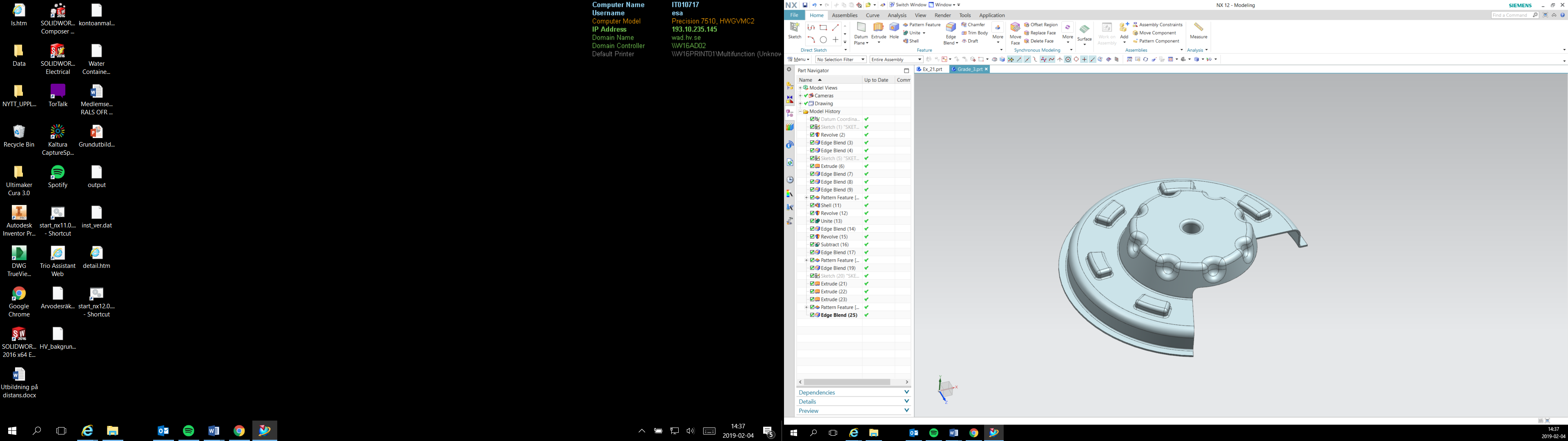 Modell gjord i NX 12.1.